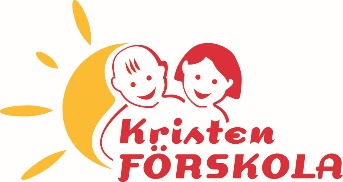 Plan mot diskriminering och kränkande behandling 2021/22Förskolan MariaUtdrag ur LPfö-18Förskolans värdegrund och uppdrag
Förskolan ingår i skolväsendet och vilar på demokratins grund. Av skollagen
(2010:800) framgår att utbildningen i förskolan syftar till att barn ska inhämta
och utveckla kunskaper och värden. Den ska främja alla barns utveckling och
lärande samt en livslång lust att lära. Utbildningen ska också förmedla och
förankra respekt för de mänskliga rättigheterna och de grundläggande demokratiska
värderingar som det svenska samhället vilar på.
Var och en som verkar inom förskolan ska främja aktning för människolivets
okränkbarhet, individens frihet och integritet, alla människors lika
värde, jämställdhet mellan kvinnor och män, flickor och pojkar, samt solidaritet
mellan människor. Inget barn ska i förskolan bli utsatt för diskriminering
på grund av kön, könsöverskridande identitet eller uttryck, etnisk tillhörighet,
religion eller annan trosuppfattning, funktionsnedsättning, sexuell läggning
eller ålder, hos barnet eller någon som barnet har anknytning till, eller för
annan kränkande behandling. Alla sådana tendenser ska aktivt motverkas.
Utbildningen ska genomföras i demokratiska former och lägga grunden till
ett växande intresse och ansvar hos barnen för att aktivt delta i samhället och
för en hållbar utveckling – såväl ekonomisk och social som miljömässig.
Både ett långsiktigt och globalt framtidsperspektiv ska synliggöras i utbildningen.
Förskolan ska spegla de värden och rättigheter som uttrycks i FN:s konvention
om barnets rättigheter (barnkonventionen). Utbildningen ska därför utgå
från vad som bedöms vara barnets bästa, att barn har rätt till delaktighet och
inflytande och att barnen ska få kännedom om sina rättigheter.

VisionPå förskolan Maria ska varje barn mötas med respekt och få utvecklas utifrån sina förutsättningar. Förskolan ska vara fri från kränkande behandling och diskriminering.Planen gäller från 20211001-20221001.Som rektor är jag ytterst ansvarig för att upprätta en plan mot diskriminering, trakasserier och annan kränkande behandling samt att förskolans arbete med planen genomförs enligt rådande styrdokument.Planen ska vara känd för barn, personal och vårdnadshavare. Varje år ska planen utvärderas och en ny plan ska upprättas utifrån de behov som finns i verksamheten.Alla som arbetar i förskolan har ett gemensamt ansvar för att alla barn möts med respekt och får utvecklas utifrån sina egna förutsättningar.Planens syfte är att:Främja barns rättigheter oavsett kön, etnisk tillhörighet, religion eller annan trosuppfattning, sexuell läggning, könsidentitet eller könsuttryck, ålder eller funktionsnedsättning och förhindra trakasserier eller annan kränkande behandling.Arbeta förebyggande, främjande och skydda barn från diskriminering, trakasserier och annan kränkande behandling.Marie SvenssonRektorHänvisningar:  Skollagen 2010:800 6 kap.                           Diskrimineringslagen (2008:5 Socialtjänstlagen 14 kap. 1 § (2001:453)Utvärdering av planen 2021/22Mål för det främjande arbetet var:Utbildningen i förskolan ska lägga grunden för barnets förståelse för olika språk och kulturer.Genomfördes arbetsgången?JaAtt arbeta efter skolverkets modell har varit en framgångsfaktor. Genom skolverkets utbildning har pedagogerna fått mer kunskap om flerspråkighet, andraspråkutveckling och hemkultur. En viktig aspekt i skolverkets utbildning har varit för oss pedagoger att vi kunnat dela med oss i det kollegiala lärandet som en naturlig del på måndagar då vi träffats i olika grupper. Vi har delgivit varandra hur vi arbetar exempelvis med barns hemkultur.  Det har visat sig bland barnen genom de samtal som har förts och där har vi kunnat se att barnen fått en stolthet över sin hemkultur samt sitt hemspråk. Vårdnadshavare och de äldre barnen har varit delaktiga då samtal och frågeställningar har genomförts där de berättat om sin hemkultur. Vi har dokumenterat deras samtal och använt oss av dessa när vi arbetat med hemkultur i vår undervisning och utbildning. Genom att vi arbetat med barnens hemkultur har vårdnadshavarna fått vara med att berätta om sin hemkultur exempelvis genom maträtter och där litteratur varit hemskickad som familjen sedan gett vidare till förskolan (Bobos väska). I nuläget kan vi också se att barnen gärna räknar på andra språk och förmedlar ord till kamrater i gruppen. Ett läsår går fort och vi anser att det finns mycket mer att arbeta med, man blir inte färdig med ett ämne som är viktigt för både vårdnadshavare och barn på ett läsår. Vi kan bli bättre på mycket, exempelvis behöver vi bli bättre på att besöka bibliotek för att låna böcker med ämnet vi arbetat med. Men ett konstaterande är ämnet finns med varje dag i vårt dagliga arbete när vi bedriver undervisning. Hur går vi vidare?Pedagogerna läser litteratur för att få ännu mer kunskapBesöka bibliotek för att låna böcker med ämnet Vi fortsätter att låta barnen berätta vad de varit med om hemma under helgerna.Utvärdering av de förebyggande målen 2021/22Mål för det förebyggande arbetet var:Alla pedagogerna ska arbeta för att alla barn ska få känna sig trygga, respekterade, sedda och lyssnade på.Alla pedagoger ska aktivt motverka alla former av kränkningar. Genomfördes arbetsgången?JaGenom dokumentationer har vi sett att närvarande pedagoger har gjort att barnen blivit mer trygga och sedda vi har varit där barnen befunnit sig. Pedagogerna har haft en bättre ansvarsfördelning och därför har vi på ett positivt sätt kunnat prata med barnen i deras lek och föra samtal om det uppstått konflikter och oklarheter. Vår skog bakom planket har varit en bra plats för lek. Vår upplevelse är att det blir mindre konflikter och mer yta för barnen eftersom gården kan kännas trång när de äldre barnen behöver mer fysiska aktiviteter.Vi har även noterat fler barn vågar komma med sina berättelser om de känt sig orättvist behandlade av kamrater. Det har blivit en bättre fördelning på vår utegård efter pandemin då våra avdelningar oftast är ute på olika tider. Vid flera tillfällen i veckan har våra lådcyklar använts som varit positivt, att kunna cykla iväg med några i taget och ha samtal olika samtal med pedagogen. Spontana utflykter utöver våra planerade har gjorts, ett bra tillfälle för barnen att träna på promenader och gå tillsammans med olika kompisar.Hur går vi vidare? Vi fortsätter med spontana utflykter och lämnar gårdenAnvändning av våra lådcyklar när möjlighet gesKommunicerande pedagogerFörebyggande arbeteGenom kartläggning, observationer och samtal med barnen har det visat sig att flera barn i gruppen har svårt att samspela med flera av sina kamrater. Det väljer några i gruppen att leka med och har svårt för att släppa in andra. Gruppgemenskapen behöver stärkas barnen behöver hitta oprövade lekgrupper.Mål för det förebyggande arbetet:Stärka gruppgemenskapen genom att barnen ges möjlighet till samarbete, hantera konflikter samt förstå rättigheter och skyldigheter.Arbetsgång:Dela in barnen i olika grupper så att möjligheten ges till att upptäcka nya kamrater i leken.Närvarande vuxnaFrämjande arbeteVerksamheten ska anpassas till alla barn i förskolan. Barn som tillfälligt eller varaktigt behöver mer stöd och stimulans än andra ska få detta stöd utformat med hänsyn till egna behov och förutsättningar så att de ska utvecklas så långt som möjligt.Vi använder oss av litteratur som belyser de sju diskrimineringsgrunderna. Vi arbetar aktivt för att utveckla barnens kunskap och respekt för olika kulturer och värderingar.Vi vill främja barns lika rättigheter genom att ge flickor och pojkar lika stort inflytande över verksamheten – och lika stort utrymmen.Vi vill ge barnen möjlighet att utveckla sin identitet och känna trygghet i den. Barns identitetsutveckling ska inte begränsas på grund av samhälleliga normer och vuxnas förutsättningar som är knutna till kön.Vi vill synliggöra och bejaka olika familjekonstellationer så att varje barn ska kunna känna stolthet över sin familj – och att föräldrar ska kunna känna tillit till förskolan.Familjer med olika religioner är välkomna i vår utbildning. Det är frivilligt att delta i de konfessionella inslagen på vår förskola. Vi uppmärksammar de traditioner och kulturer som förekommer hos alla barn på förskolanFörskolan ska sträva efter att varje barn utvecklar förståelse för att alla människor har lika värde oberoende av social bakgrund och oavsett kön, etnisk tillhörighet, religion eller annan trosuppfattning, sexuell läggning eller funktionsnedsättning. Lpfö-18.Främjande arbeteEfter samtal som gjorts med barn och föräldrar kommer vi att arbeta med respekt för våra olika kulturer och värderingar och möjligheten att utveckla och förstå varandras kulturer.Mål för det främjande arbetet: Varje barn ska få förutsättningar att utveckla sin kulturella identitet samt kunskap om och intresse för andra kulturer och förståelse för värdet att leva i ett samhälle präglat av mångfald samt intresse för det lokala kulturlivet. ( Lpfö- 18).Arbetsgång:Låta barn tillsammans med sina vårdnadshavare skriva brev till förskolan om deras hemkultur.På våra utflykter att vi besöker vi platser i det lokala kulturlivet som bibliotek och utställningar. Ansvariga: Pedagogerna på MariaDelaktighet:Barnen:Kartläggningssamtal och observationer har gjorts tillsammans med barnen och deras vårdnadshavare.Vårdnadshavarna:Information om kartläggning och målområde för läsårets plan har görs vid höstens första föräldramöte, där vårdnadshavarna får möjlighet att vara med och diskutera, samt genom Tyra.  Personalen:Information om kartläggning och målområden i läsårets plan vid husmöte i oktober. Ansvarig: Likabehandlingsgruppen.Samt info till servicepersonal i oktober 2022.Ansvarig: Förskollärare (representant) för likabehandlingsgruppen.Utvärdering av planen 2022/2023Utvärderingen ska vara klar senast i juni 2023. Den kommer att utvärderas genom vårdnadshavares och de äldsta barnens utvecklingssamtal och i förskollärarnas dokumentationer under maj månad.Ansvarig: Förskollärare i likabehandlingsgruppen.Åtgärder för akuta situationerRutiner när barn kränks av barnNär det kommer till förskolans kännedom att det kan förekomma kränkningar informera alltid förskolechefen. Förskolechefen sammankallar arbetslaget, ansvarig i arbetslagen är den som ingår likabehandlingsgruppen.Ansvarig samlar in information och dokumenterar. Ansvarig i arbetslaget informerar de inblandade barnens vårdnadshavare. Åtgärder beslutas i samråd med vårdnadshavare. Ev handlingsplan skrivs.Ansvarig pedagog dokumenterar händelser och åtgärder.Utvärdering sker regelbundet med samtliga inblandade och ev. i likabehandlingsgruppen.Anmälan om kränkande behandling rapporteras till huvudman av förskolechef.Åtgärder när vuxna kränker barnNär det kommer till förskolans kännedom att det kan förekomma kränkningar informera alltid förskolechefen.Förskolechefen samlar in information och dokumenterar. Förskolechefen har samtal med den som kränkt och dokumenterar händelsen.Fortsatt regelbunden uppföljning med samtliga inblandade.Anmälan om kränkande behandling rapporteras till huvudman av förskolechef.Begrepp, regler och lagarDiskrimineringslagen och skollagen skyddar barn mot diskriminering, trakasserier, kränkande behandling och repressalier. Skyddet gäller för barn som finns i verksamheten och för barn som söker till verksamheten.DiskrimineringDiskrimineringsgrunderna är tydligt definierade i diskrimineringslagen och vilar på FN-konventionen om de mänskliga rättigheterna och barnkonventionen.Diskriminering i förskolan innebär att ett barn missgynnas av skäl som har samband med någon av diskrimineringsgrunderna. KönKönsidentitet eller könsuttryckEtnisk tillhörighetReligion eller trosuppfattningFunktionsnedsättningSexuell läggningÅlderEftersom diskriminering handlar om missgynnande förutsätter det någon form av makt hos den som utför diskrimineringen. I förskolan kan personal och huvudman göra sig skyldiga till detta. Barn kan alltså inte diskriminera varandra i juridisk mening.Trakasserier och kränkande behandlingVid trakasserier och kränkande behandling kränker man ett barns värdighet. Det kan vara:Fysiskt (slag, knuffar)Verbalt (hot, svordomar, öknamn)Psykosocialt (utfrysning, grimaser, alla går när barnet kommet)Texter och bilder (teckningar, lappar, foton)Om barn upplever sig vara kränkta eller trakasserade av vuxna är de särskilt utsatta eftersom de är i en beroendeställning, detta måste därför betraktas som mycket allvarligt. Både diskrimineringslagen och skollagen innehåller ett absolut förbud mot förskolans anställda att utsätta barn för trakasserier och kränkande behandling.TrakasserierBarnets värdighet kränks och det har samband med de sju diskrimineringsgrunderna.Kränkande behandlingBarnets värdighet kränks utan att det har samband med diskrimineringsgrunderna. Det kan handla om att retas eller frysa ut någon. Vuxna kan kränka barn genom en handgriplig eller hårdhänt tillsägelse.Utrednings- och åtgärdsskyldighetEnligt lag ska förskolan agera så snart någon i personalen får kännedom om att ett barn kan vara utsatt för trakasserier eller kränkande behandling. Förskolan ska skyndsamt utreda och vita åtgärder för att förhindra fortsatta kränkningar. Personalen ska anmäla till förskolechefen som i sin tur ska informera huvudmannen.RepressalierPersonalen får inte utsätta ett barn för straff eller negativ behandling på grund av att barn eller föräldrar anmält förskolan för diskriminering eller berättat att det förekommer trakasserier eller kränkande behandling.FrämjandeFörskolan ska aktivt främja lika rättigheter och möjligheter för barn oavsett kön, etnisk tillhörighet, religion eller annan trosuppfattning, funktionsnedsättning samt sexuell läggning.FörebyggandeFörskolan ska arbeta för att barn inte utsätts för trakasserier, sexuella trakasserier och kränkande behandling.PlanFörskolan ska varje år upprätta en plan för de åtgärder som behövs för att dels främja lika rättigheter och möjligheter och dels förebygga och förhindra trakasserier, sexuella trakasserier samt kränkande behandling. 